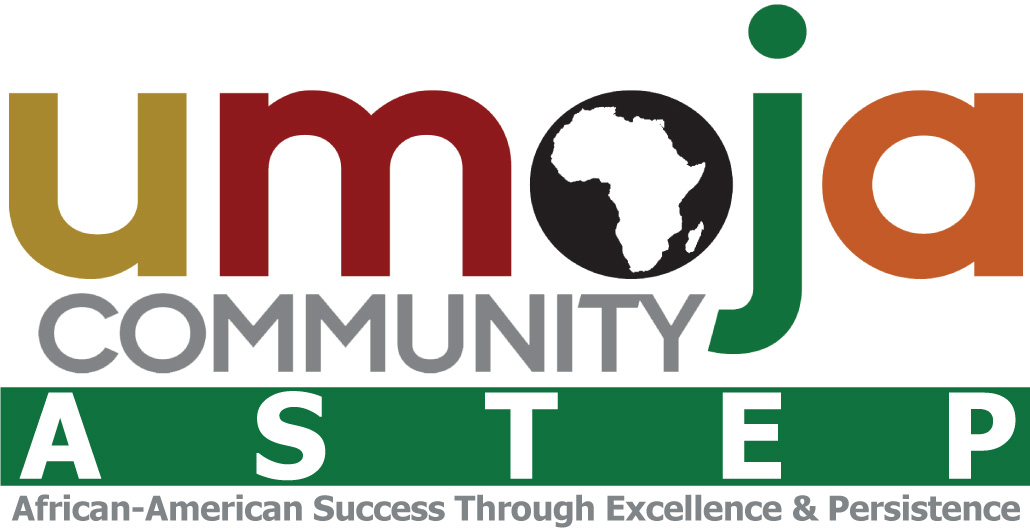 Dr. ParksEnglish 53                    fall 2018         Monday/Wednesday 10:30-12:35major assignments and due datesassignment 1 - due week 5assignment 2 - due week 7assignment 3 - due week 10assignment 4 - due week 11assignment 5 - due week 16schedule assignments- weeks 3 and 13mentor/club assignments – weeks 6, 10, and 15summer orientationday onediscuss intro to Honoring Our Ancestral Obligationsday twodiscuss chapter 1"Identity Restoration" and chapter 2 "Education for Liberation" in Honoring Our Ancestral Obligationstyped discussion questions # 1-5 in chapter 1 and #1-4 in chapter 2 or study guides (SG) are due the first week of classes Aug. 20, 2018, week one Mondayclass:  intro to the class, discuss class themediscuss reading strategieshome: read chapters 3 "Economic Mobilization," type and answer questions 2, 3, 4; read chapter 4 "Calling and Career Exploration," type and answer questions 1,2,4,6,7 or complete study guides (SG)Wednesdayclass: typed questions or SG due; discuss chapters 3 and 4 in Honoring Our Ancestral Obligationsstart schedule assignmenthome: read chapters 5 "Spiritual Transformation," type and answer questions 1,2,3,4; read chapter 6 "Relationship, Revolution, and Family Restoration," type and answer questions 1,2,3,7 or complete SGAug. 27, 2018, week twoMondayclass: typed questions or SG due; discuss chapter 5 and 6 in Honoring Our Ancestral Obligationsdiscuss assignment/paper 1home: type outlineread chapter 1 "Searching for Freedom" in Defining Moments in Black History p. 21 and complete typed reading response (RR) or SGWednesdayclass: outline due for peer edit; RR or SG due; discuss Defining Moments in Black Historyhome: read handout on values and Defining Moments in Black History chapter 2 "Solidarity," complete typed RR or SG; type first draft of assignment 1finish schedule assignment 1Sept. 2 - last day to drop without receiving a "W"Sept. 3, 2018, week threeMondayclass: Labor Day, no classhome:Wednesdayclass: typed RR or SG due; discuss handout and Defining Moments in Black History chapter 2first draft due for peer editschedule assignment 1 duehome: type/revise second draft; type letter to the professor introducing yourself in at least 150 words; complete conference sheetSept. 10, 2018, week four Mondayclass: conferences on second draft. Take three things to your conference: draft, letter, and conference sheetV - conferenceshome:Wednesdayclass: conferenceshome: type/revise third draftfinish reading/review handout on valuesSept. 17, 20, 2018, week fiveMondayclass: assignment 1duefinish discussing valuesV- group timehome: read Defining Moments in Black History  chapter 4 and 5, complete RR or SGWednesdayclass: typed RR or SG due; discuss Defining Moments in Black History chapter 4 and 5outline due for peer edithome: type essayread chapter 2 and 3 in Post Traumatic Slave Syndrome, complete typed RR or SGfinish mentor or club assignment 1Sept. 24, 2018, week sixMondayclass: first draft of essay due for peer editturn in typed RR or SG; discuss chapter 2 and 3  in Post Traumatic Slave Syndromementor or club assignment 1 dueV - team timehome: read chapter 5 in Post Traumatic Slave Syndrome p. 140, complete typed RR or SGWednesdayclass: second draft and complete project due for peer edittyped RR or SG due; discuss chapter 4 in Post Traumatic Slave Syndromehome: read chapter 5 in Post Traumatic Slave Syndrome p. 140, complete typed RR or SG; finish assignment/project 2Oct. 1, 2018, week seven Mondayclass: typed RR or SG due; discuss chapter 5 in Post Traumatic Slave Syndromeassignment/project 2 is dueV - presentationshome: read "Value Gap" p. 27 in Democracy in Black, complete typed RR or SGWednesdayclass: typed RR or SG due; discuss "Value Gap" chapter 2 from Democracy in Blackhome:Oct. 8, 2018, week eightMondayclass: watch movie 13th V- discuss moviehome: type outline for assignment 3read intro to Defining Moments in Black History p. 1, complete typed RR or SGWednesdayclass: typed RR or SG due; discuss Defining Moments in Black Historyoutline due for peer edithome: type first draftOct. 15, 2018, week nine Mondayclass: first draft due for peer edithome: prepare for conferences: type/revise second draft, type letter to the professor (min. 150 words) on how is your semester going?, and prepare conference sheetWednesdayclass: conferenceshome: complete mentor/club assignment 2 Oct. 19 - last day to withdraw and receive a "W"Oct. 22, 2018, week ten Mondayclass: conferencesmentor/club assignment 2 dueV - conferenceshome: read "Racial Habits" chapter 3 in Democracy in Black  p. 51; complete typed RR or SGtype/revise assignment 3Wednesdayclass: assignment 3 is duetyped RR or SG due; discuss "Racial Habits"home: read "White Fear" p. 73, complete typed RR or SGread article (handout) and complete typed RR or SGOct. 29, 2018, week eleven Mondayclass: typed RR or SG due; discuss "White Fear"V - turn in RR or SG, discuss articlehome: prepare for in class writingWednesdayclass:  in class writing (assignment 4)home: read "Healing" in Post Traumatic Slave Syndrome p. 178, complete RR or SGread "A Revolution In Value" Democracy in Black p. 178, complete RR or SGNov. 5, 2018, week twelve Mondayclass: typed RR or SG due; discuss "A Revolution In Value" Democracy in BlackV – typed RR or SG due; discuss "Healing"home: answer the following for Akua, Glaude, and DeGruy: What would each author propose for healing and recovery? (create a bulleted list)Wednesdayclass: brainstorm assignment 5 using bulleted listhome: type outlineUmoja ConferenceNovember 12, 2018, week thirteen Mondayclass: Veteran's Dayhome:Wednesdayclass: outline due for peer editschedule assignment 2 duehome: type first draftNovember 19, 2018, week fourteen Mondayclass: first draft due for peer edithome: type/revise second draftWednesdayclass: second draft due for peer edithome: prepare for conference: type/revise third draft, type letter to the professor on evaluating your semester and what's next, complete conference sheetfinish mentor/club assignment 3November 25, 2018, week fifteen Mondayclass: conferences mentor/club assignment 3 dueV -conferenceshome:Wednesdayclass: conferenceshome: revise/type fourth draftDecember 3, 2018, week sixteen FINALS WEEKMondayclass: no classhome:Wednesday 10 a.m.class: final exam - group presentationassignment 5 is duehome:Tuesday, December 11 - Milestone Celebration